KONSEP PROFESIONALISME GURU DALAM PERSPEKTIF PENDIDIKAN ISLAMSKRIPSI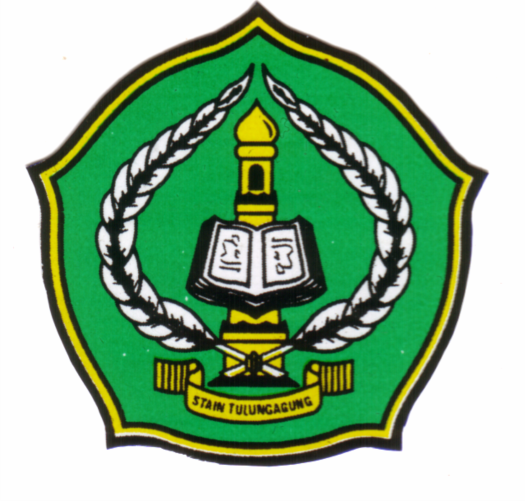 Oleh:WAFI ZULIANANIM. 3211073119PROGRAM STUDI PENDIDIKAN AGAMA ISLAMJURUSAN TARBIYAHSEKOLAH TINGGI AGAMA ISLAM NEGERI(STAIN) TULUNGAGUNG2011KONSEP PROFESIONALISME GURU DALAM PERSPEKTIF PENDIDIKAN ISLAMSKRIPSIDiajukan kepadaSekolah Tinggi Agama Islam Negeri (STAIN) TulungagungUntuk Memenuhi Salah Satu Persyaratan Dalam Menyelesaikan Program Sarjana Strata Satu Ilmu TarbiyahOleh:WAFI ZULIANANIM. 3211073119PROGRAM STUDI PENDIDIKAN AGAMA ISLAMJURUSAN TARBIYAHSEKOLAH TINGGI AGAMA ISLAM NEGERI(STAIN) TULUNGAGUNGJULI 2011PERSETUJUAN PEMBIMBINGSkripsi dengan judul “Konsep Profesionalisme Guru dalam Perspektif Pendidikan Islam” yang di tulis oleh Wafi Zuliana ini telah diperiksa dan disetujui untuk diujikan.Tulungagung,   juli 2011PembimbingDr.Muh. Muntahibbun Nafis M.AgNIP :19780318 200501 1 003PENGESAHANSkripsi dengan judul “Konsep Profesionalisme Guru Dalam Perspektif Pendidikan Islam” yang di tulis oleh Wafi Zuliana ini telah dipertahankan di depan Dewan penguji Skripsi STAIN Tulungagung pada hari         dan dapat diterima sebagai salah satu persyaratan untuk menyelesaikan Program Sarjana Strata Satu dalam Ilmu Pendidikan Islam.Dewan Penguji SkripsiPenguji UtamaMuhammad Zaini, M.ANIP. 19711228 199903 1 002Tulungagung, 21 Juli 2011Mengesahkan,STAIN TulungagungKetuaDr. Maftukhin, M.Ag.NIP: 19670717 200003 1 002MOTTOعَنِ ابْنِ عُمَرَرَضِيَ اللهُ عَنْهُمَا عَنِ النَبِيّ صَلّىَ اللهُ عَلَيْهِ وَسَلَّمْ أَنَّهُ. قاَلَ : كُلُّكُمْ رَاعٍ وَ كُلُّكُمْ مَسْئُوْلٌ عَنْ رَعِيَّتِهِ (ابن عمار)Artinya: “Ibnu Umar.r.a mengatakan bahwa Nabi saw. Bersabda: Setiap kamu adalah pemimpin dan setiap kamu bertanggung jawab atas yang dipimpin”. PERSEMBAHANYa Rabby.....Puji syukur kehadirat-Mu...Dengan semua Rahmat-MuSehingga hambamu yang dhoif ini mampu berkarya,Dan mencapai puncak paripurna.Kupersembahkan karyaku ini..Kepada ayahanda MujionoDan ibundaku Malikah..Yang selalu aku hormati dan selalu memberikan dukungan, semangat, serta do’a untuk kesuksesanku.Kupersembahkan karyaku ini teruntuk kekasihku (sunandari) yang selalu memberikan dukungan, semangat, dan selalu menghiburku dikala aku jenuh dalam menyelesaikan karya ini.Terakhir kupersembahkan karyaku ini...Kepada guru-guruku, saudara-saudaraku...Sahabat-sahabatku (PAI D) Tercinta...Sahabat-sahabat ku Al-Yamani..Yang selalu Ikhlas membantuku,Ribuan terima kasih kuhaturkanDan kepada ALMAMATER-Ku STAIN TulungagungJazakum Allahu Al-Khairaty Wa Sa’aada Ad-Dunya Wa Al-akhirotAmin.!!!!!!KATA PENGANTAR	Puji syukur alhamdulillah senantiasa penulis panjatkan atas segala karunian-Nya sehingga skripsi ini dapat terselesaikan. Sholawat serta salam semoga senantiasa abadi tercurahkan kepada Nabi Muhammad SAW, beserta sahabat juga orang-orang yang mengikuti jejaknya.Bapak Maftuhin M.Ag ketua STAIN Tulungagung yang telah memberikan izin kepada penulis untuk mengumpulkan data sebagai penulis skripsi ini.Bapak Muh. Muntahibbun Nafis M.Ag selaku pembimbing yang telah memberikan pengarahan dan koreksi sehingga penelitian skripsi ini dapat diselesaikan sesuai dengan waktu yang telah ditentukan.Ayah dan Ibu yang senantiasa memberikan limpahan kasih sayang, do’a, dorongan dan bantuan kepada penulis. Semoga Allah meridhoi perjalanan hidup mereka.Semua pihak yang telah membantu terselesaikanya penulisan skripsi ini.	Dengan penuh harapan semoga jasa kebaikan mereka diterima Allah dan dicatat sebagai amal sholeh.Akhirnya, karya penulis suguhkan kepada segenap pembaca, dengan harapan adanya saran dan kritik yang bersifat kontruktif demi pengembangan dan perbaikan, serta pengembangan lebih sempurna dalam kajian-kajian profesionalisme guru dalam Islam.Semoga skripsi ini diridhoi-Nya serta bermanfaat bagi penulis khususnya dan pembaca pada umumnya. Amiiin.Tulungagung,  Juli 2011PenulisWAFI ZULIANA   DAFTAR ISIHALAMAN SAMPUL.................................................................................................. iHALAMAN JUDUL.................................................................................................... iiHALAMAN PERSETUJUAN..................................................................................... iiiHALAMAN PENGESAHAN..................................................................................... ivHALAMAN MOTTO................................................................................................... vPERSEMBAHAN....................................................................................................... viKATA PENGANTAR................................................................................................ viiDAFTAR ISI............................................................................................................... ixDAFTARLAMPIRAN................................................................................................xiABSTRAK................................................................................................................. xiiBAB I	: PENDAHULUANLatar Belakang Masalah............................................................................. 1Rumusan Masalah....................................................................................... 6Tujuan Kajian............................................................................................. 7Kegunaan Kajian........................................................................................ 8Penegasan Istilah.......................................................................................  8Metode Kajian.......................................................................................... 13Telaah Kepustakaan.................................................................................. 15Sistematika Pembahasan........................................................................... 16BAB II : KONSEP GURU DALAM PENDIDIKANDefinisi Guru, Kedudukan dan Tugas Guru............................................ 18Definisi Guru ........................................................................................... 18Kedudukan Guru...................................................................................... 27Tugas Guru............................................................................................... 34BAB III : KONSEP PROFESIONALISME GURU DALAM PENDIDIKANPengertian Profesionalisme Guru............................................................. 43Kompetensi Profesional Guru................................................................... 53BAB IV  : PROFESIONALISME GURU DALAM PENDIDIKAN ISLAMPandangan Islam Tentang Profesionalisme............................................. 68Kompetensi Guru Dalam Pendidikan Islam............................................ 81BAB V : PENUTUPKesimpulan............................................................................................... 88Saran-Saran .............................................................................................. 89DAFTAR RUJUKANLAMPIRAN-LAMPIRANDAFTAR LAMPIRANLAMPIRAN									Hal1. Lampiran 1		: Surat Bimbingan..................................................................1032. Lampiran II		: Kartu Bimbingan.................................................................1043. Lampiran III	: Pernyataan Keaslian Tulisan...............................................1054. Lampiran IV	: Biodata Penulis...................................................................106ABSTRAKSkripsi dengan judul “Konsep Profesionalisme Guru Dalam Perspektif Pendidikan Islam” ini di tulis oleh Wafi Zuliana dibimbing oleh Muhammad Muntahibbun Nafis. M. Ag. Kata kunci: Konsep guru, Profesionalisme guru, Pendidikan IslamPenelitian dalam skripsi ini dilatar belakangi oleh keberhasilan pendidikan sebagian besar ditentukan oleh mutu profesionalisme seorang guru. tugas guru dalam mendidik merupakan tugas yang amat berat. Perlu adanya syarat-syarat tertentu untuk mencapai tahap profesional. Maka dalam hal ini peneliti akan mengurikan tentang konsep profesionalisme guru dalam pendidikan Islam. Yang mana mutu profesional guru amatlah sangat penting demi kemajuan pendidikan.Rumusan masalah dalam skripsi ini adalah (1) Bagaimana konsep  guru dalam pendidikan? (2) Bagaimana konsep profesionalisme guru secara umum? (3) Bagaimana konsep profesionalisme guru dalam perspektif  pendidikan Islam? Adapun yang menjadi tujuan penelitian dalam hal ini adalah Untuk mengetahui Konsep guru dalam pendidikan, untuk mengetahui Konsep profesionalisme guru secara umum, untuk mengetahui Konsep profesionalisme guru dalam perspektif  pendidikan Islam.	Skripsi ini bermanfaat bagi penulis untuk menambah wawasan tentang profesionalisme guru secara umum maupun profesionalisme guru dalam perspektif Islam. Hasil kajian ini dimaksudkan agar bermanfaat untuk pengembangan khasanah keilmuan serta sebagai bahan rujukan dan tambahan pustaka pada perpustakaan Sekolah Tinggi Agama Islam Negeri Tulungagung. Dan diharapkan akan mendorong para peneliti atau penulis lain untuk mengkaji hal tersebut secara lebih mendalam. Bagi para pembaca, mahasiswa, pendidik maupun instansi pendidikan diharapkan dapat untuk lebih memahami lebih dalam lagi tentang mutu guru di Indonesia sekarang ini. Dengan harapan pendidikan kita kelak menjadi pendidikan yang bisa dibanggakan, dengan adanya guru profesional.Dalam penelitian ini digunakan Metode Dokumentasi yaitu mencari data mengenai hal-hal atau variabel yang berupa catatan, transkip buku-buku, surat kabar, dan sebagainya. Kemudian analisis data menggunakan Deskriptif Analisis, metode ini mencoba untuk menganalisis teori dan pemahaman dari suatu realita atau kenyataan untuk mendapatkan data secara logis dan memberikan informasi yang akurat.	Setelah penulis mengadakan penelitian kajian dengan metode di atas, memperoleh hasil bahwa: (1) Guru dalam Islam adalah orang yang bertanggung jawab terhadap perkembangan anak didik dengan mengupayakan seluruh potensinya, baik potensi afektif, potensi kognitif, maupun potensi psikomotorik. (2) profesionalisme guru adalah guru yang mampu melaksanakan tugas keguruanya dengan kemampuan tinggi sebagai sumber kehidupan dan ada komitment untuk selalu meningkatkan kemampuan dalam profesi keguruanya.(3) Profesionalisme guru dalam Islam harus dilakukan sebagai pengabdian kepada dua obyek: Pertama pengabdian kepada Allah dan Kedua sebagai pengabdian atau dedikasi kepada manusia.KetuaDr. Kojin, M.Ag.NIP. 19691101 199803 1 002SekretarisHj. Anin Nurhayati, M. Pd.I.NIP. 19790511 200312 2 002